Name _____________________________________________________This part of the story ……							…….caused me to feel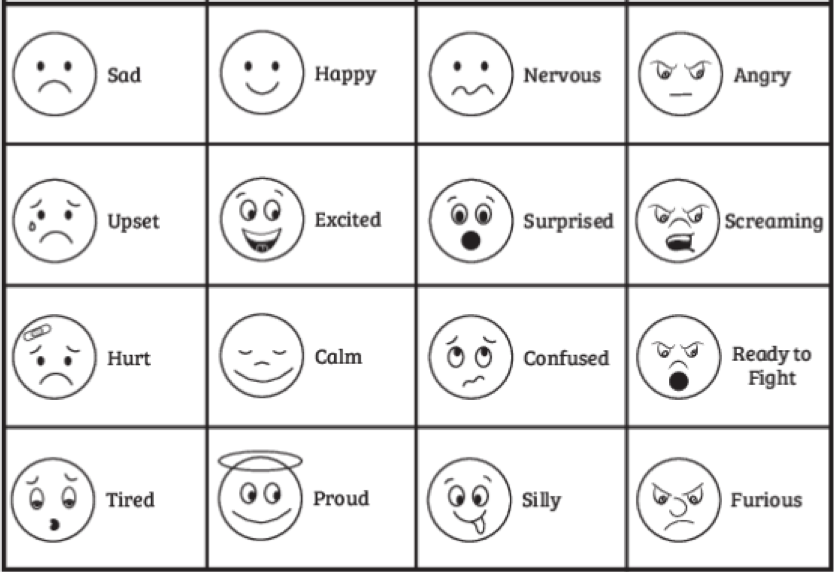 